Eleições para o Conselho Executivo - Triénio 2024- 2027Candidatos:Pré-Requisitos do candidato a Presidente do Conselho Executivo ao abrigo dos artigos 52.º e 72.º do DLR n.º 19/2023/A de 31/05/2023.Programa de Ação: (Resumo)Observações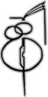 Secretaria Regional da Educação, Cultura e DesportoDireção Regional da Educação e Administração EducativaEscola Básica e Secundária da PovoaçãoCargoCandidatosFotoPresidente (nome completo)Nome: ___________________________________________________Vice-Presidente (nome completo)Nome: ___________________________________________________Vice-Presidente (nome completo)Nome: ___________________________________________________Assessoria (nome completo)Nome: _______________________________________________________1) Habilitação específica para o efeito, nos termos legalmente fixados: - 2) Mandato(s) completo(s) no exercício de cargos de administração e gestão escolar:Cargo: ___________________________________________________ Ano(s) letivo(s): _____________________Cargo: ___________________________________________________ Ano(s) letivo(s): _____________________Cargo: ___________________________________________________ Ano(s) letivo(s): _____________________Cargo: ___________________________________________________ Ano(s) letivo(s): ______________________HOMOLOGAÇÃOO Presidente da Assembleia de Escola: ____________________________________________   Data: ____/____/______PresidenteVice-PresidenteVice-PresidenteAssessoriaA elaboração das listas candidatas deverá obedecer aos seguintes pressupostos legais:Os candidatos a presidente do conselho executivo são obrigatoriamente docentes dos quadros de nomeação definitiva da Região Autónoma dos Açores, em exercício de funções na mesma unidade orgânica e desde que, no último concurso interno, tenham sido opositores ao quadro da unidade orgânica a cujo órgão executivo concorrem, com pelo menos cinco anos de serviço e qualificação para o exercício de funções de administração e gestão escolar.Consideram-se qualificados para o exercício de funções de administração e gestão escolar os docentes que preencham uma das seguintes condições: Sejam detentores de habilitação específica para o efeito, nos termos legalmente fixados; Possuam experiência correspondente a um mandato completo como membros dos órgãos de administração e gestão escolar previstos no artigo 52.º do DLR n.º 19/2023/A de 31/05/2023: Assembleia de Escola, Conselho Pedagógico, Conselho Executivo e Conselho Administrativo Os candidatos a vice-presidente são obrigatoriamente docentes do quadro de nomeação definitiva da Região Autónoma dos Açores, em exercício de funções na mesma unidade orgânica e desde que, no último concurso interno, tenham sido opositores ao quadro da unidade orgânica a cujo órgão executivo concorrem, com pelo menos três anos de serviço.A Ficha de Candidatura deverá ser entregue, devidamente preenchida e assinada, até ao dia 2 de maio, ao professor Rúben Manuel Bettencourt em mãos e, em formato pdf, através do correio eletrónico: ruben.m.bettencourt@edu.azores.gov.ptJuntamente com a Ficha de Candidatura, deverá se enviado por mail uma foto de cada candidato.Não é legalmente permitida a recolha de assinaturas para subscrição das candidaturas.Observações a cumprir no preenchimento da Ficha de CandidaturaRelativamente ao n.º 1. Candidatos:Ponto 1: destinado a quem é docente dos quadros de escola → preencher com um X.Ponto 2: destinado apenas a quem não é docente dos quadros desta Unidade Orgânica, mas é docente dos quadros de nomeação definitiva da R.A.A (Quadro de Escola ou Quadro de Ilha) em exercício de funções na EBS da Povoação E foi opositor no último Concurso Interno aos quadros desta Unidade Orgânica (deve cumprir cumulativamente estes 2 pré-requisitos) → Preencher com um X. Nesta situação, devem também preencher a respetiva nota de rodapé.Relativamente ao n. º 2. Pré-Requisitos:Ponto 1: destina-se apenas aos docentes que tenham habilitação específica para o exercício do cargo de Presidente do Conselho Executivo: Licenciatura, Pós-graduação, Mestrado ou doutoramento nas áreas definidas no art.º 74.º do DLR 23/2023/A (Estatuto da Carreira Docente).Os docentes fazem compromisso de honra sobre veracidade das informações prestadas no preenchimento desta ficha de candidatura, sedo o incorreto preenchimento desta ficha motivo para a não homologação ou impugnação das candidaturas.